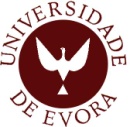 Universidade de ÉvoraEscola de Ciências SociaisDepartamento de Pedagogia e EducaçãoMestrado em Ensino de Biologia e Geologia no 3.º Ciclo do Ensino Básico e no Ensino SecundárioRelatório da Prática de Ensino Supervisionada Realizado Na Escola Secundária André de Gouveia Para a especialidade do Grau de Mestre em Ensino de Biologia e Geologia no 3.º Ciclo do Ensino Básico e no Ensino Secundário.Teresa Maria dos Santos Ortiz RodriguesOrientador: Prof. Doutor Jorge BonitoÉvora, fevereiro 2012Mestrado em Ensino de Biologia e Geologia no 3.º Ciclo do Ensino Básico e no Ensino SecundárioRelatório da Prática de Ensino Supervisionada RealizadoNa Escola Secundária André de GouveiaPara a especialidade do Grau de Mestre em Ensino de Biologia e Geologia no 3.º Ciclo do Ensino Básico e no Ensino Secundário.Teresa Maria dos Santos Ortiz RodriguesOrientador: Prof. Doutor Jorge Bonito